Напиши свою фамилию и имя __________________________________Белка. Комплексная проверочная работа. 3 класс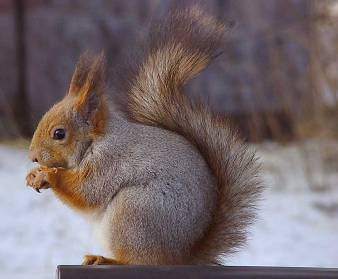 Прочти текст.       Белку легко узнать. Летом она рыжая, зимой серая, брюшко белое, на ушах кисточки. Длинный, широкий и лёгкий хвост помогает белке совершать большие и красивые прыжки с дерева на дерево. Наш милый зверек может устремиться с вершины высокого дерева прямиком на землю, пролетев до пятнадцати метров. Или на ветку соседнего, если она в шести-восьми метрах. В прыжке белка великолепна, и это великолепие обусловлено хвостом. Хвост – и гордость, и предмет забот нашей героини. Она его содержит в идеально  чистом состоянии и бережет от намокания.       Ночует белка в дуплах, в тайге часто строит гайно — шарообразное гнездо из веток диаметром до полуметра с 1-2 боковыми входами, выложенное изнутри мхом и лишайниками. Чаще всего оно расположено на ели. Иногда белка утепляет для себя сорочье гнездо. Зимой ей мороз не страшен. Закружит в лесу метель, белка скорее к своему гнезду спешит. Там уютно и тепло. Свернётся зверёк клубочком, пушистым хвостиком вход прикроет и спит.        Питается белка  семенами хвойных деревьев, грибами, почками, побегами, орехами, насекомыми. Изредка поедает птенцов и яйца птиц. Кормится на деревьях и на земле, может совершать дальние кочевки по кронам, почти не спускаясь на землю. Таежная белка питается в основном семенами хвойных деревьев, в неурожайные годы шишками, сброшенными на землю клестами, и семенами из запасов кедровок. Сама белка тоже умеет делать припасы. Но часто не помнит их местонахождения и находит случайно.       Удивительный зверёк может жить и в неволе. Только хлопот с ним много. Белка в квартире до того свыкается с необычной обстановкой, что считает людей гостями, и даже чужаками, в своих владениях. О, как было бы приятно держать милую неугомонную хлопотунью дома, когда бы этот звереныш был хоть немного спокойнее.  Белочка металась бы  со стенки на гардероб, со штор на горку посуды, с телевизора на вашу голову, оставляла бы  следы зубов на книгах и мебели, вытаскивала бы из карманов платки, кошельки и набивала бы их вместо похищенных предметов рисом или компотом!Ответь на вопросы теста.Сколько абзацев в тексте?а) три          б) четыре          в) пятьВ неволе белка живёт до 12 лет, но на свободе её век недолог: в возрасте 3-х лет она уже старушка. Слишком много у зверька врагов. Во сколько раз продолжительность жизни белки в природе меньше, чем продолжительность жизни в неволе?а) в 5 раз          б) в 3 раза          в) в 4 разаСколько в тексте восклицательных предложений?а) 1         б) 0          в) 2Тело белки покрыто густой шёрсткой. Значит, она относится к группе:а) птицыб) земноводныев) звери (млекопитающие)Как в тексте названы брюшко и хвост белки?а) серое брюшко; большой и красивый хвостб) белое брюшко; длинный, широкий и лёгкий хвоств) рыжее брюшко; милый и короткий хвостСлед белки расположен в виде прямоугольника со сторонами 7 см и 11 см. Найди площадь отпечатка следа.а) 77б) 18в) 707В предложении Изредка поедает птенцов и яйца птиц глагола) прошедшего времениб) будущего временив) настоящего времениК какой группе животных, исходя из рациона питания, относится белка?а) всеядныеб) растительноядныев) хищникиИз запасов каких птиц белка зимой может полакомиться семенами?а) клестовб) кедровокв) снегирейДлина прыжка белки 50 см. За сколько прыжком белка преодолеет расстояние в 5 м?а) 1 прыжокб) 10 прыжковв) 100 прыжковВ каком ряду во всех словах пропущена безударная гласная в корне слова?а) гр..бами,  почк..ми,  ..рехамиб) зв..рёк,  с в..ршины,  к..дровокв) на книг..х,  пл..тки,  к..шелькиС помощью какой части тела белка приспособлена к жизни на деревьях?а) с помощью густой шерстиб) с помощью острых зубовв) с помощью длинного и лёгкого хвостаДанный текст являетсяа) художественнымб) научнымв) научно-популярнымСамка белки приносит до 8 бельчат дважды в год. Сколько максимально детёнышей может появиться у белки за три года?а) 24          б) 72          в) 48В последнем предложении второго абзаца найдите однородные члены предложения. Этоа) однородные подлежащиеб) однородные сказуемыев) однородные второстепенные члены предложенияВыбери правильную цепь питанияа) пшеница – мышь – сова – белка б) грибы – белка в) водоросли – рыба – белка К какому абзацу относится заголовок «Хлопотунья»?а) к первомуб) к третьемув) к четвёртомуБелка, бегая по дереву, каждую минуту поднималась на 6 м, а затем сразу опускалась на 3 м. Через сколько минут белка достигнет отметки 15 м?а) 6 мин          б) 7 мин          в) 8 минПредложение  Иногда белка утепляет для себя сорочье гнездо  разберите по членам предложения, определите подлежащее. Каким существительным оно выражено?а) неодушевлённое среднего рода единственного числаб) одушевлённое женского рода единственного числав) одушевлённое женского рода множественного числаБелка и другие животные в данной группе напрямую или косвенно связаны с дубом. Какая из групп имеет отношение к дубу?а) белка, лесные мыши, жук-усач, кабан…б) кабан, белка, жук-олень, ящерица, коршун…в) олень, белка, неясыть, выдра, кукушка…ОтветыУровень компетентности1234567891011121314151617181920бвавбавабббвввббвббаУровенькомпетентностиНизкийУдовлетворительныйХорошийВысокийБаллы1 – 910 – 1314 – 1718 – 20